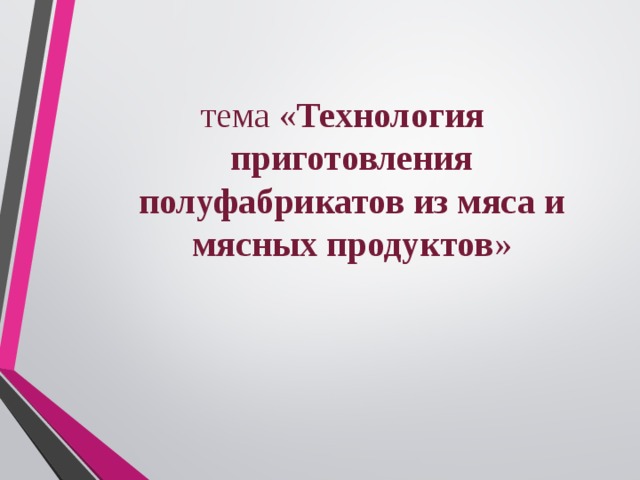 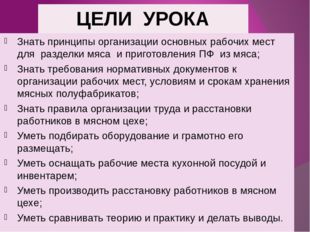 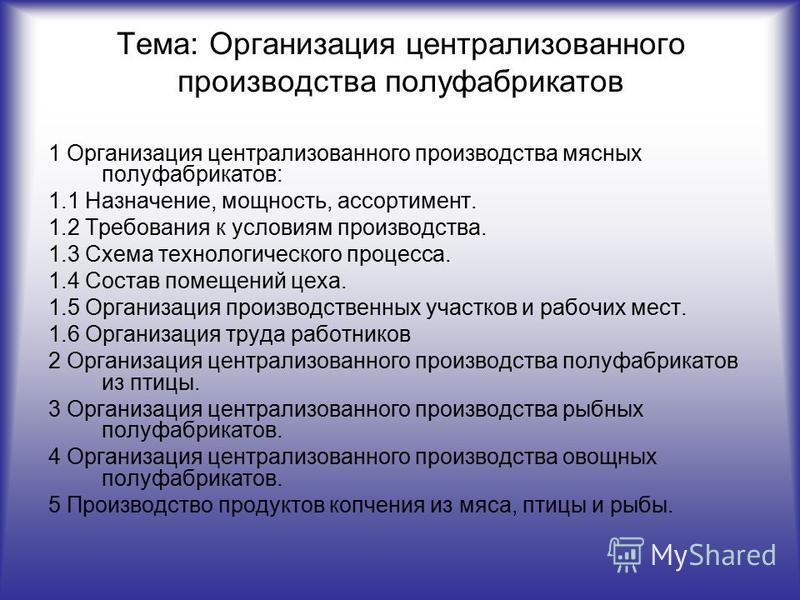 Внимательно изучите презентацию и ответьте на вопросы  после последнего  слайда.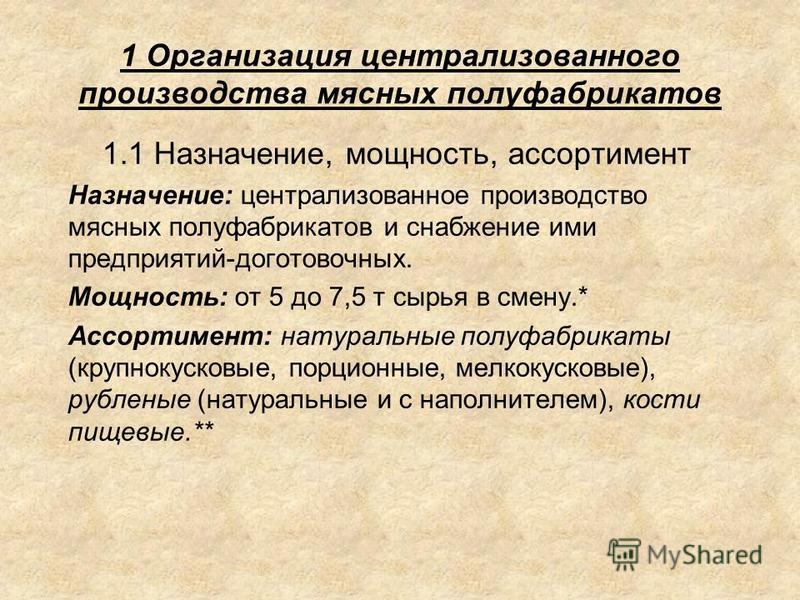 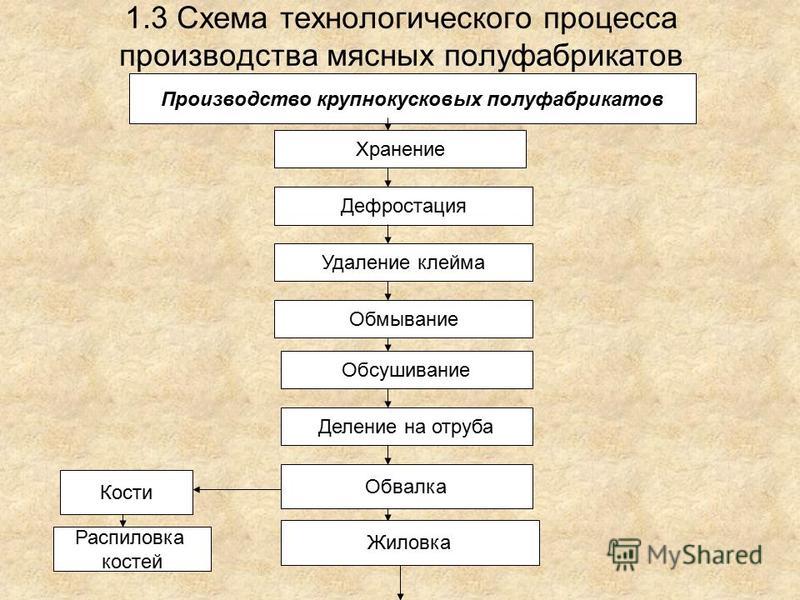 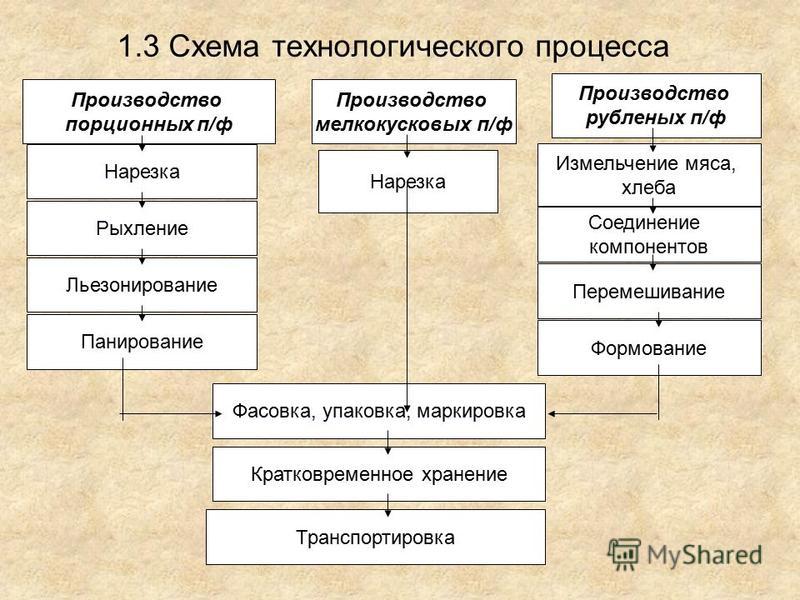 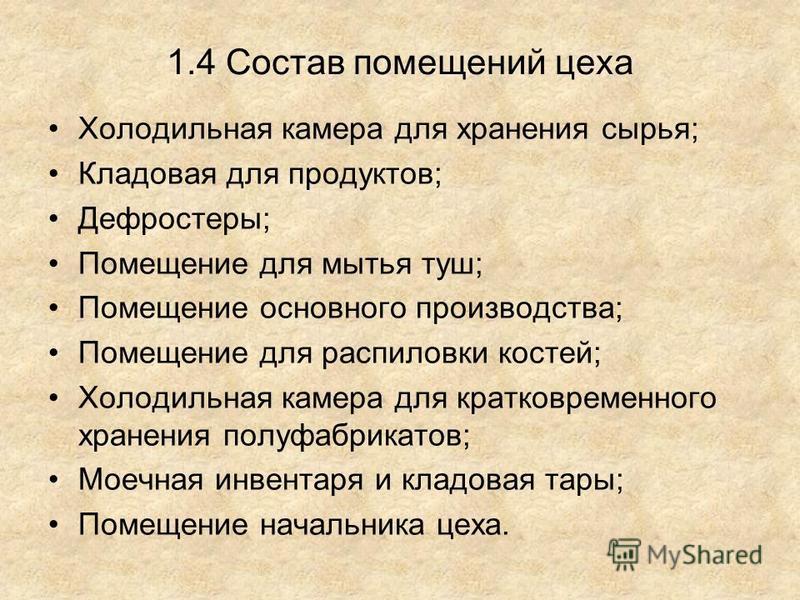 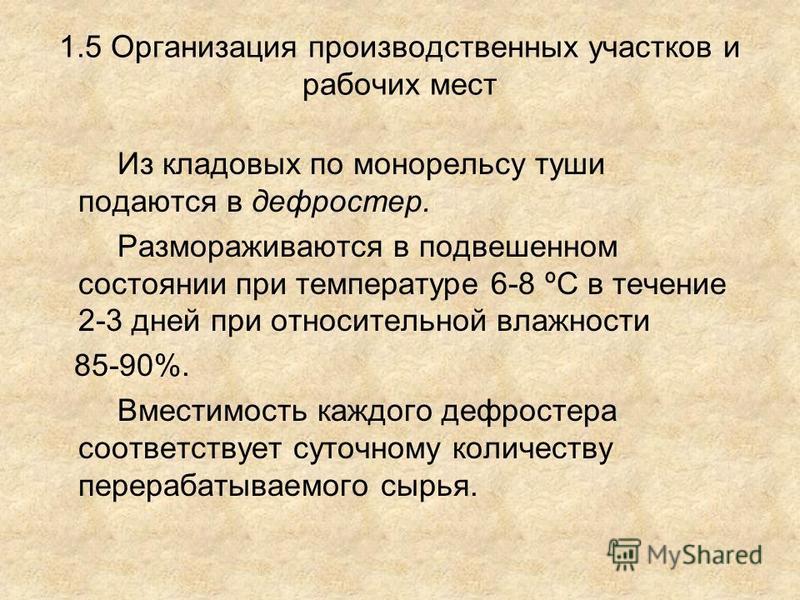 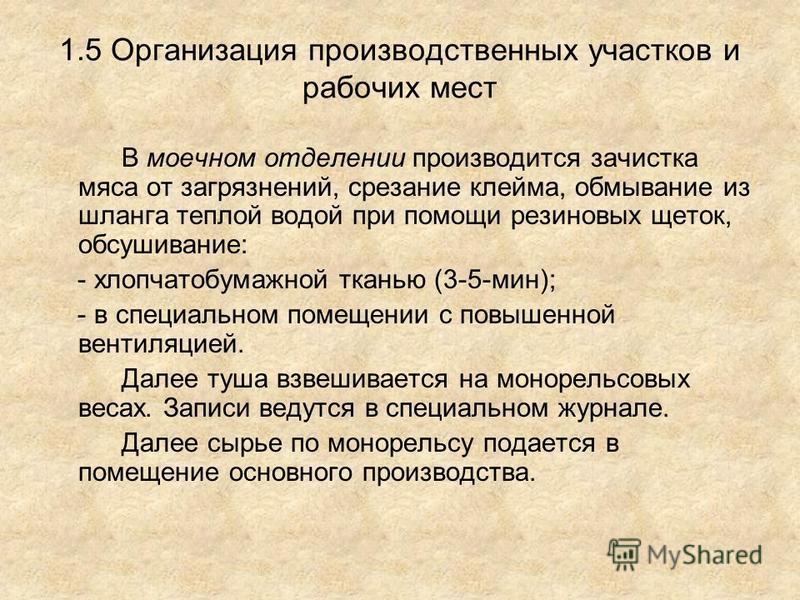 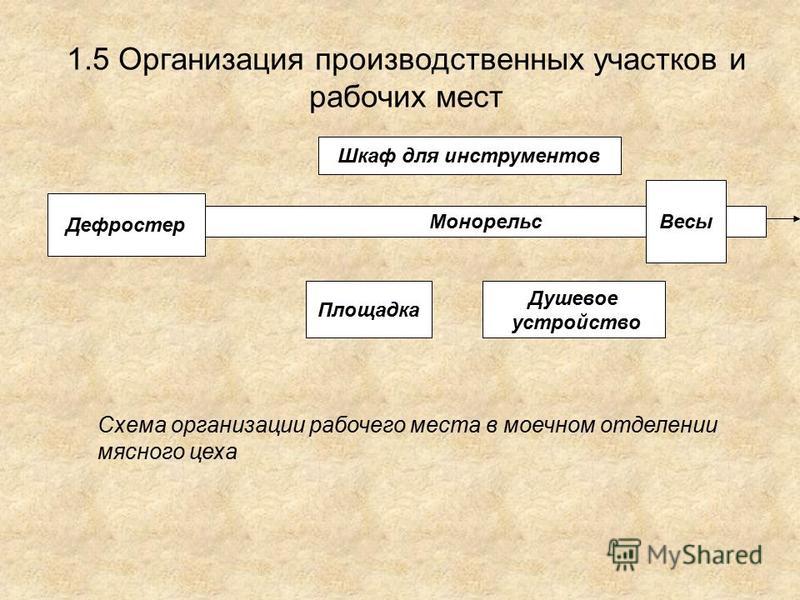 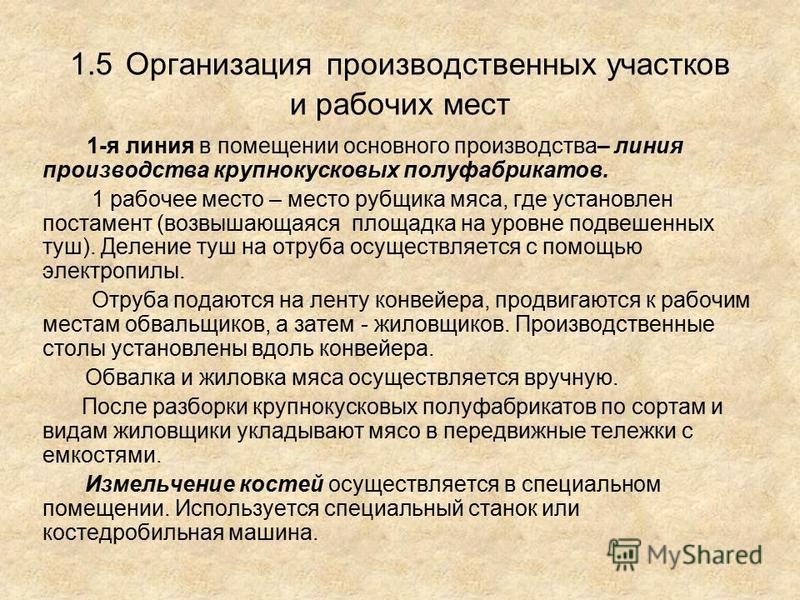 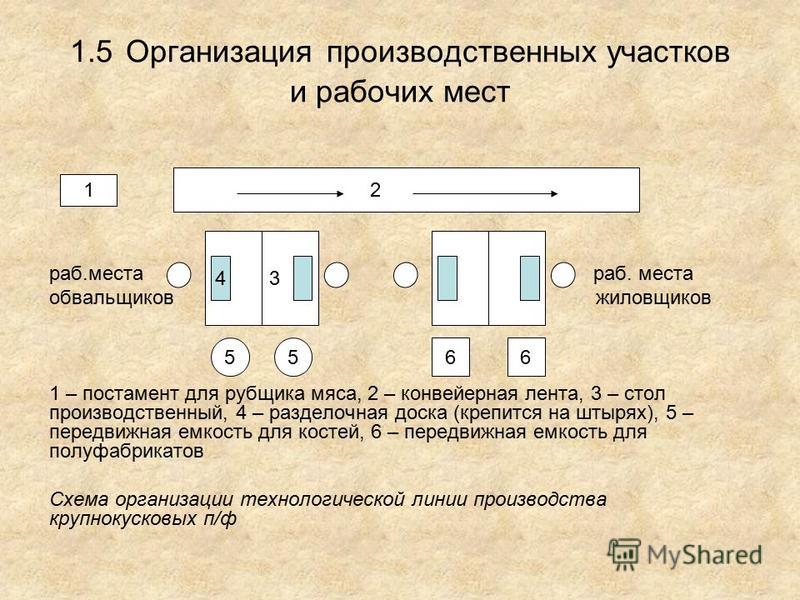 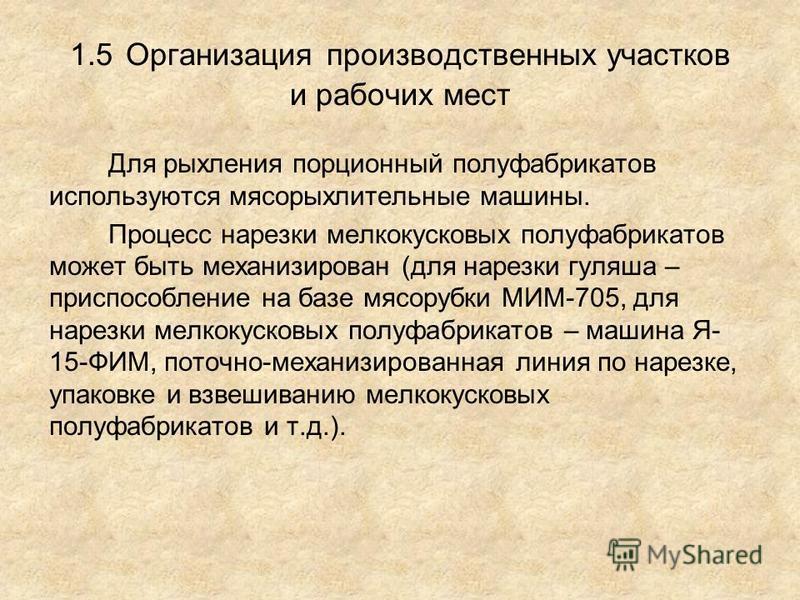 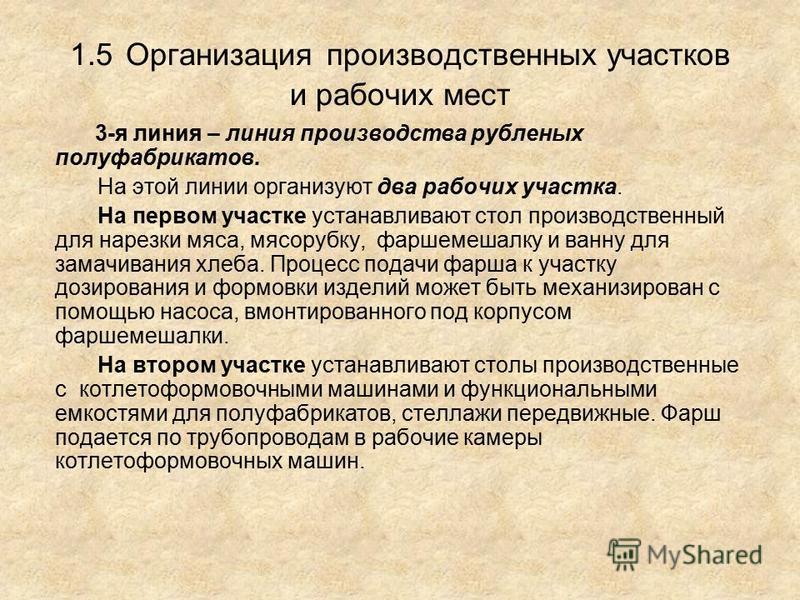 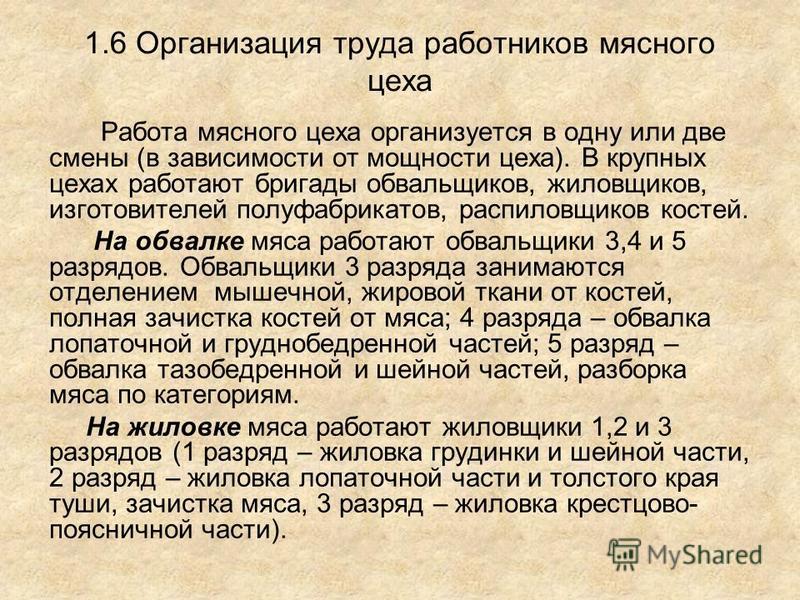 Домашнее задание:1.Первичная механическая  кулинарная  обработка  мяса  перед  приготовлением?2.  Расскажите технику безопасности при работе  в мясном цеху?3.Расскажите, ак размораживают мясо?4. Перечислите крупнокусковые полуфабрикаты, которые приготавливают из говядины?5. Расскажите, где проводится обработка мяса ( на каких участках)?6. В каком цехе происходит приготовление п/ф из мяса?7. Расскажите охрану труда и санитарно-гигиенические требования при приготовлении п/ф  из мяса.8. Сроки хранения полуфабрикатов из мяса?9. Перечислите оборудование, инвентарь и посуду, используемую при приготовлении п/ф  из мяса.10.Как правильно нарезать порционные и крупнокусковые полуфабрикаты.11. Нужно ли срезать жир с мяса для тепловой обработки.12. Правила нарезки порционных полуфабрикатов – бифштекса, филе, лангета.13. Какие приемы применяют при приготовлении полуфабрикатов.14. Требования к качеству и сроки хранения полуфабрикатов из мяса.